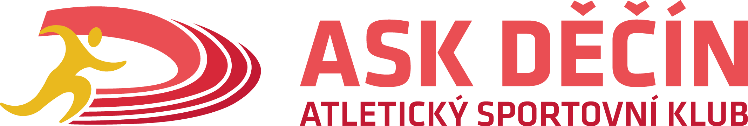 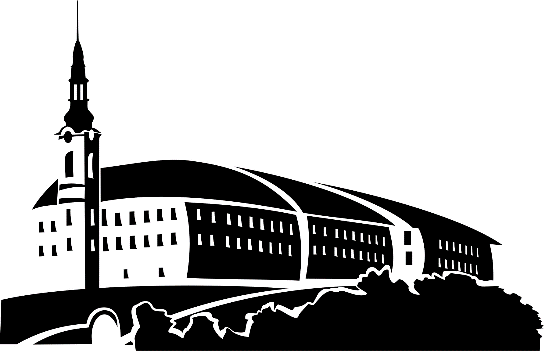           
DĚČÍNSKÝ BĚŽECKÝ POHÁR 2021         24. ROČNÍKP R O P O Z I C E   2. závodu DBPTradiční Děčínské míle (1.609,34m)Datum            :  sobota 19. června 2021 Místo              :  stadion ASK Děčín, umělý povrch CONIPUR, videočasomíra STARČas                  :  start všech kategorií DBP je od 11,00 hod., podle počtu účastníků mohou                            být závodníci rozděleni do několika běhů podle výkonnosti.                           Vložené závody dětí a mládeže startují od 10,00 hod (kateg. po10 min.)                           v pořadí 100m                děti do 5 let (ruční měření), ne do statistiky                                          200m               děti 6 - 7 let (ruční měření), ne do statistiky                                          400m               děti 8 – 9 let (ruční měření), ne do statistiky                                          500m elévové a elévky 10 – 11 let (elektronicky),                                          600m mladší žactvo      12 – 13 let (elektronicky),                                          800m starší žactvo        14 – 15 let (elektronicky)Kategorie        :  A – muži do 39 let                                        D  –  muži nad 60 letDBP                   B – muži 40-49 let                                        E   – ženy do 39 let                          C – muži 50-59 let                                        Z   – ženy nad 40 let                                                        F  – dorostenci 16-17 letStartovné         :  předem přihlášení kategorie  DBP a žactvo 80 Kč, přihlášky na místě 120 Kč,                            závody dětí do 9let 30 Kč,Přihlášky          :  u registrovaných podávají oddíly na webové stránce ČAS                            (http://www.atletika.cz), do 18.června 2021 18,00hodin                            Neregistrovaní se hlásí na mail zdenek.pad@centrum.cz (jméno, příjmení,                             plné datum narození, oddíl a město), výjimečně na stadionu v prostoru startu                             a cíle nejpozději do 10,20 hod DBP a do 9,30 hod vložené kategorieCeny                 :  nejlepší závodníci obdrží věcné cenyZvláštní            :  A/Pořadatel neručí za odložené věci, cennosti lze odložit u stolku ustanovení                rozhodčích                                     B/Všichni startují na vlastní nebezpečí                    C/ Každý při vstupu na stadion předloží "Čestné prohlášení" k opatřením "COVID".          Toto čestné prohlášení si bude možno stáhnout z webových stránek ASK Děčín (www.askdecin.cz) Informace a výsledky           :  Hrnčíř 737 473 494     www.askdecin.cz                                   Ředitel závodu                                            Hlavní rozhodčí                                  Jaroslav Calda                                           Ing. Zdeněk Hrnčíř                   Atletický sportovní klub Vám přeje hodně zdaru a těší se na Vaší účast. 